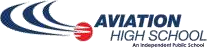 The school year will commence on Monday 22 January, 2024. All students will be required to assemble at the School Hall at 8.45am. A full school assembly will be held for all year levels.On Day 1 you will need to be in full formal school uniform. You will only require a note book and pen on the first day as text books, school diary and your timetable will be given to you. LUNCH - Bring your own, pre order using the QKR app or purchase from the canteen using EFTPOS – the canteen does not accept cash.Friday 26 January is a Public Holiday.For your convenience the following information has been included with this letterOrientation DayPreparing Your Child for High SchoolYear 7 CampEquipment ListUniform Shop Opening Hours & Price ListWhat to doQKR – Online CanteenP&C Meeting DatesMedical Action Management FormThe School office will be open from Monday 15 January, 2024.  The Office is open on school days:Monday – Thursday	8am – 4pmFriday			8am – 3.30pmOur official drop off & pickup area is the slip road at Gate 1 Widdop Street. Gate 1 is a Pedestrian free zone. For safety reasons, student access is via Gate 2. Please do not drive into the school grounds except to enter the main carpark.An invoice for those electing to participate in the Student Resource Scheme will be sent in early December 2023. This invoice will include all payment details. We look forward to seeing you in 2024Your Partner in Education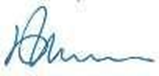 David MunnPrincipal